о работе 62-й Международной научно-технической конференции молодых ученых, аспирантов, магистрантов и студентов «Наука, техника и инженерное образование в цифровую эпоху: идеи и решения »  проходившая в КГТУ им. И. Раззакова  11 апреля 2020 г.  в 1300 . На  секции было заявлено 19 докладов и в online режиме заслушано 15 докладов, рекомендовано к изданию 5 докладов.По итогам работы жюри были рекомендованы к награждению следующие студенты:I-место: Токтосунова Мээрим гр.ТМОг-1-17, руководитель преп. Токтогулова А.К.;II-место: Ишенов Актан гр.ТЭОТОП(9)-1-17, руководитель преп. Осмонбек к М.;III –место: Джумабаев Азат гр.ТМО-1-16, руководитель ст.преп. Коёнов А.Т.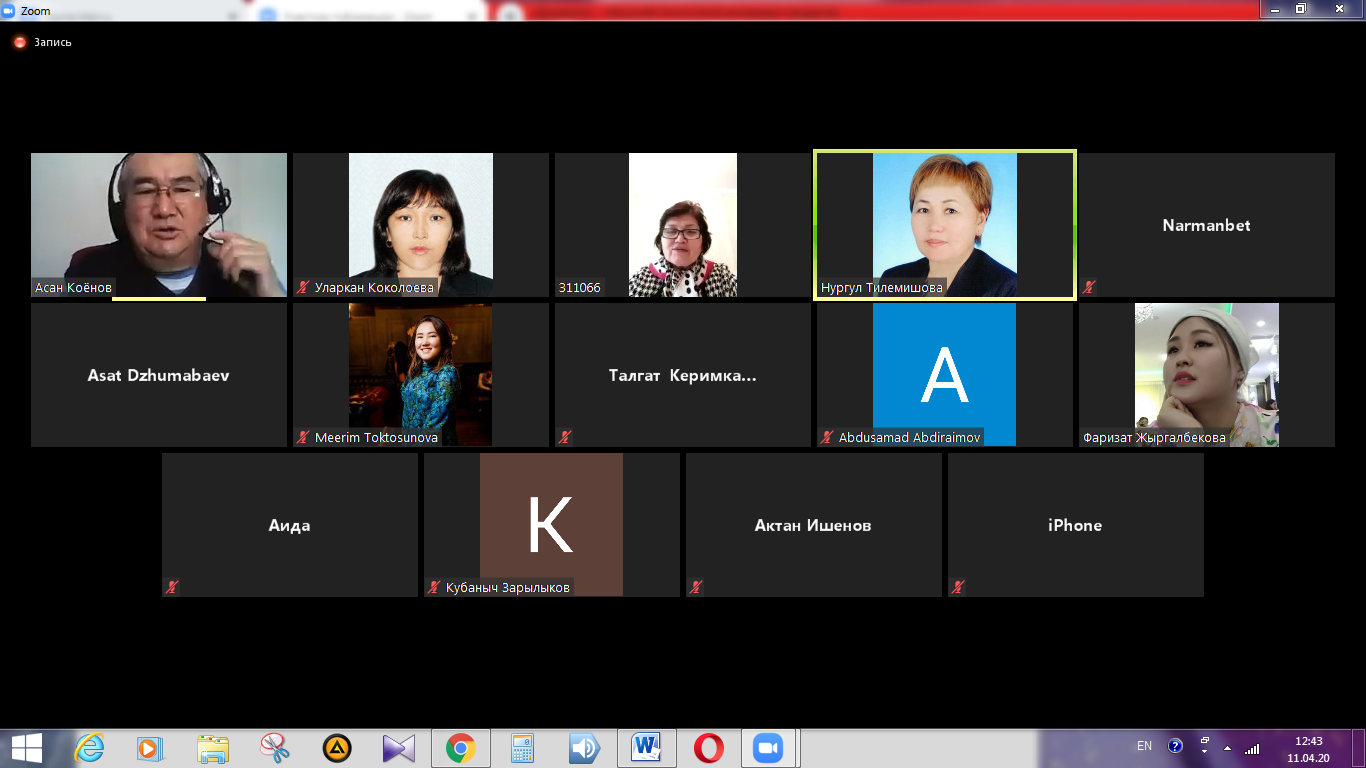 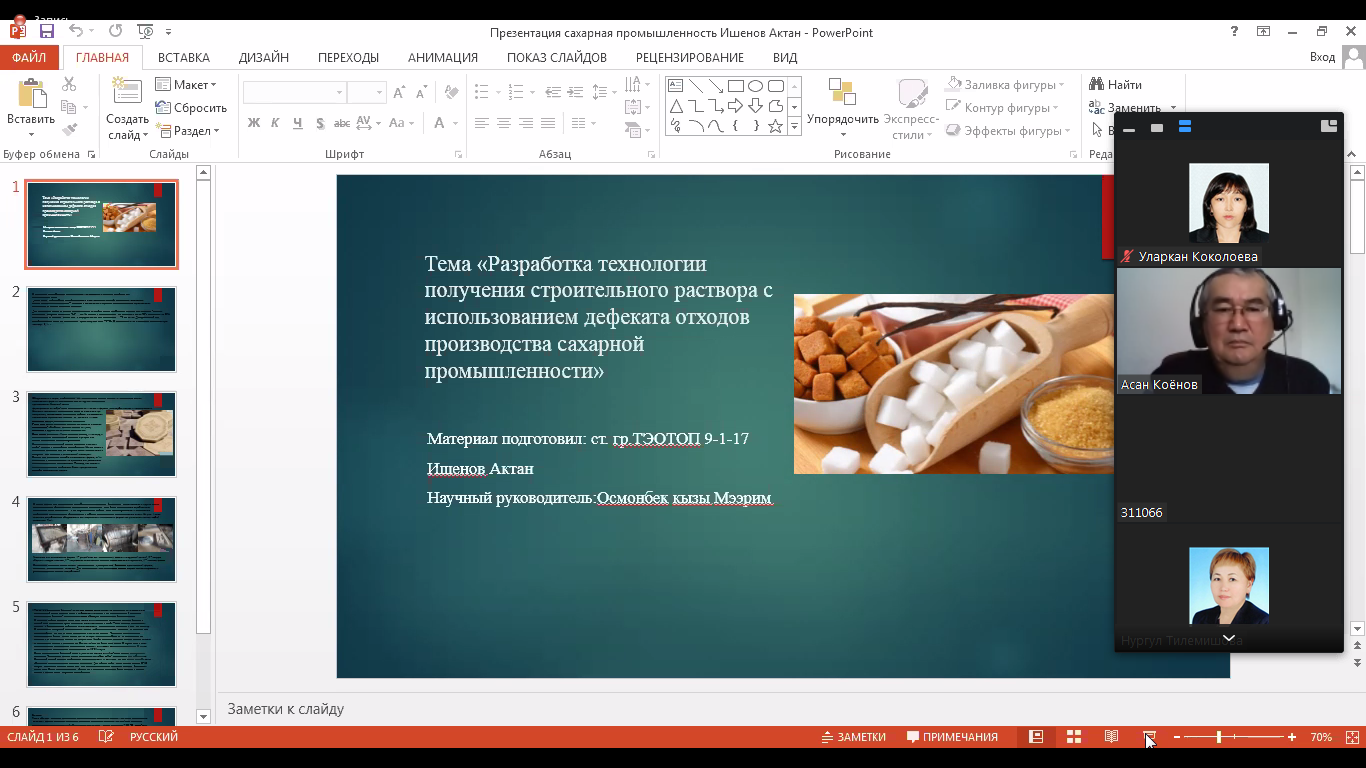 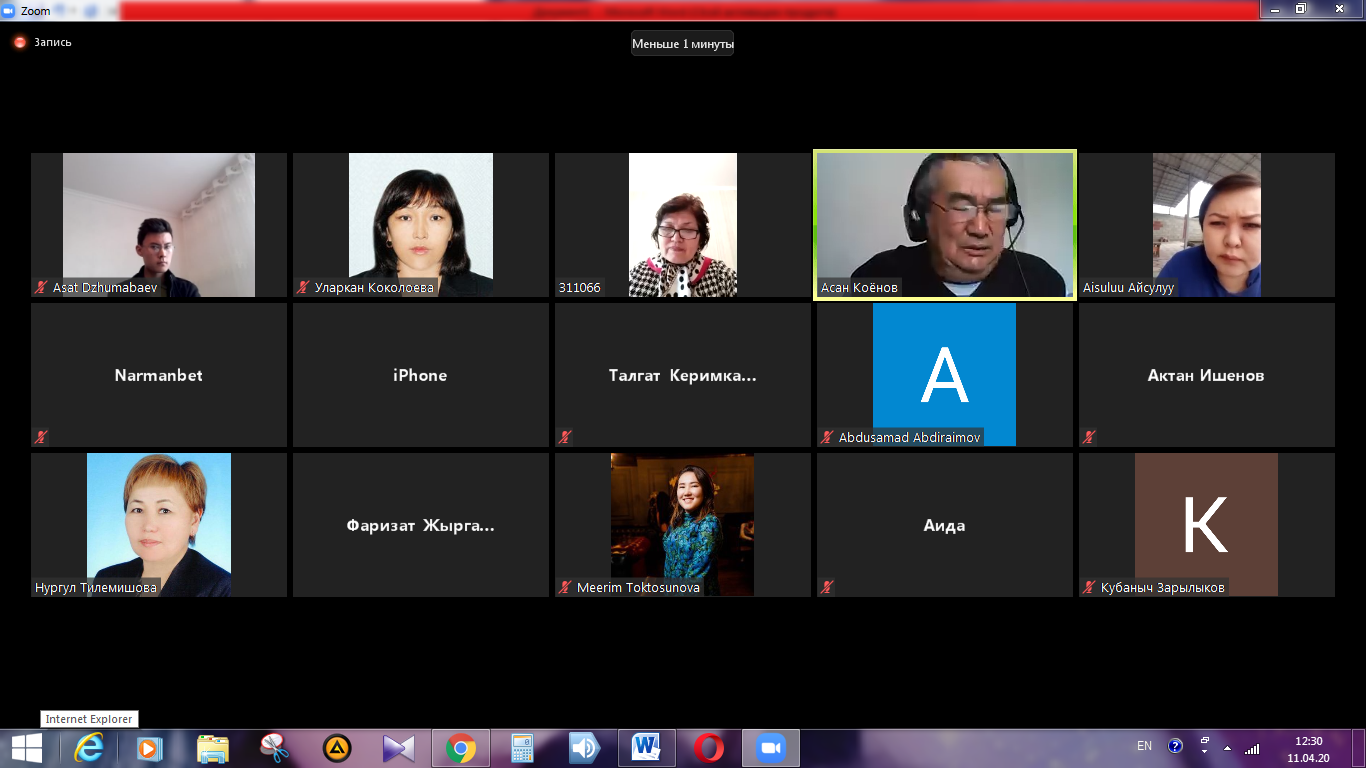 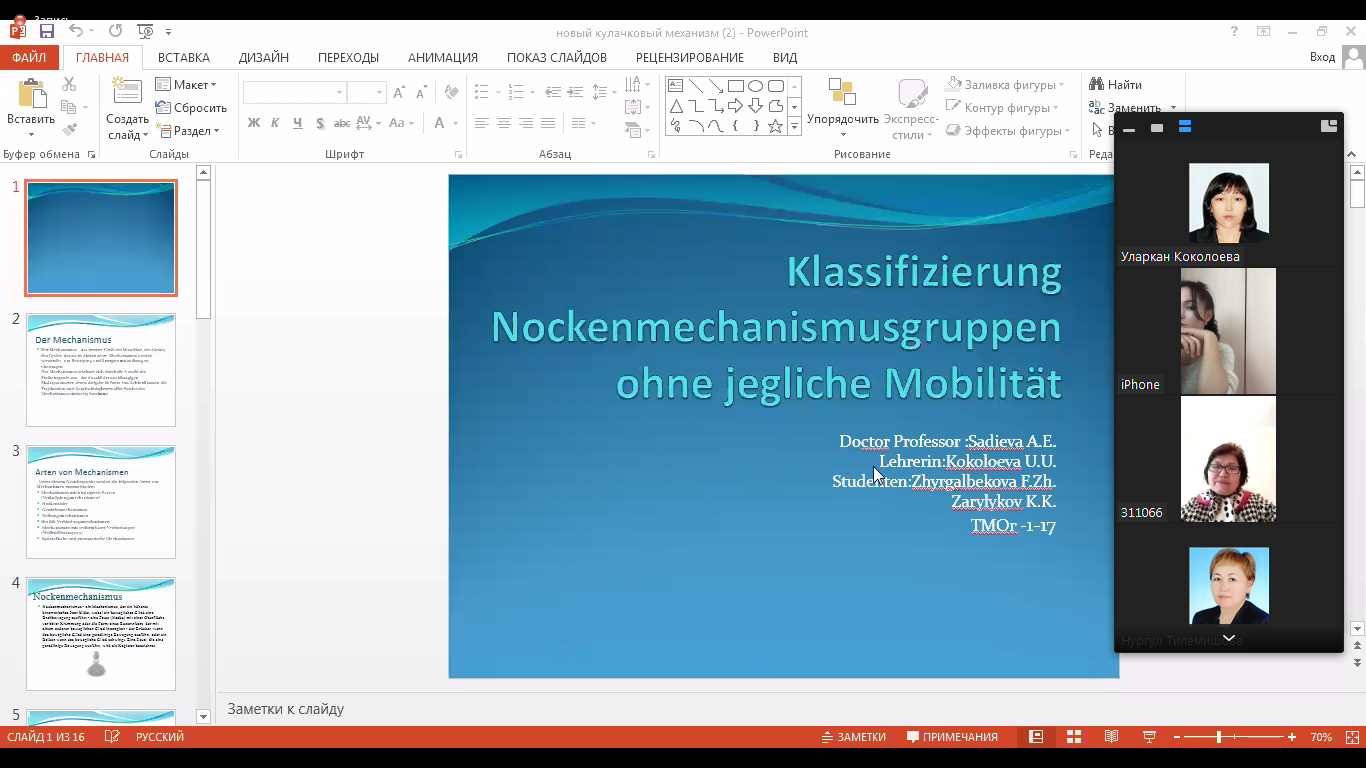 